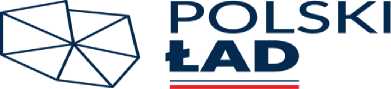 Nazwa WykonawcyZałącznik nr 2OŚWIADCZENIE DOTYCZĄCE PRZESŁANEK WYKLUCZENIA Z
POSTĘPOWANIA I SPEŁNIENIA WARUNKÓW UDZIAŁU W POSTĘPOWANIUNr procedury: PIR.271.6.2023Na potrzeby postępowania o udzielenie zamówienia publicznego pn. ” Wymiana systemu grzewczego w budynku OSP Gołębiówka z olejowego na zintegrowany system odnawialnych źródeł energii „ w formule zaprojektuj i wybuduj Oświadczam,	że	nie podlegam wykluczeniu z postępowania na podstawie art. 108 ust. 1 pkt 1-6 ustawy Pzp.Oświadczam, że nie podlegam wykluczeniu z postępowania na podstawie art. 109 ust. 1 pkt 1- 6 i 8 - 10 ustawy Pzp.Oświadczam, że nie podlegam wykluczeniu z postępowania na podstawie art. 7 ust. 1 ustawy z dnia 13 kwietnia 2022 r. o szczególnych rozwiązaniach w zakresie przeciwdziałania wspierania agresji na Ukrainę oraz służących ochronie bezpieczeństwa narodowego. Oświadczam, że spełniam warunki udziału w postępowaniu określone przez Zamawiającego, tj.:jestem ubezpieczony od odpowiedzialności cywilnej w zakresie prowadzonej działalności związanej z przedmiotem zamówienia na sumę gwarancyjną nie mniejszą niż100.000 zł;posiadam środki finansowe lub zdolność kredytową na kwotę w wysokości minimum:245.000 zł;dysponuję lub będę dysponował co najmniej:Kierownikiem robót w specjalności sanitarnej - posiadającym uprawnienia do pełnienia samodzielnych funkcji technicznych w budownictwie, tj. do kierowania robotami w specjalności instalacyjnej w zakresie sieci, instalacji i urządzeń cieplnych, wentylacyjnych, gazowych, wodociągowych i kanalizacyjnych bez ograniczeń. Kierownikiem robót w specjalności elektrycznej - posiadającym uprawnienia do pełnienia samodzielnych funkcji technicznych w budownictwie, tj. do kierowania robotami w specjalności instalacyjnej w zakresie sieci, instalacji, urządzeń elektrycznych i elektroenergetycznych bez ograniczeń,Posiadam  Certyfikat Instalatora OZE wydane przez Urząd Dozoru Technicznego oraz Świadectwo kwalifikacyjne SEP i D (eksploracja i dozór)Ilekroć wymaga się określonych uprawnień dla osób zdolnych do wykonania zamówienia rozumie się przez to również odpowiadające ważne uprawnienia wydane na podstawie odpowiednich przepisów prawa państw członkowskich Unii Europejskiej, Konfederacji Szwajcarskiej lub państw członkowskich Europejskiego Porozumienia o Wolnym Handlu (EFTA) - stron umowy o Europejskim Obszarze Gospodarczym, którzy nabyli prawo do wykonywania określonych zawodów regulowanych lub określonej działalności, jeżeli te kwalifikacje zostały uznane na zasadach określonych w ustawie z dnia 22 grudnia 2015 r. o zasadach uznawania kwalifikacji zawodowych nabytych w państwach członkowskich Unii Europejskiej (tekst jednolity Dz.U. 2021 poz. 1646).wykonałem należycie w okresie ostatnich pięciu lat przed upływem terminu składania ofert, a jeżeli okres prowadzenia działalności jest krótszy - w tym okresie: minimum jedną robotę budowlaną polegającą na montażu pompy ciepła wraz z oprzyrządowaniem o wartości zamówienia min. 100. 000,00 zł brutto.Data i podpis upoważnionego przedstawiciela WykonawcyOświadczam, że zachodzą w stosunku do mnie podstawy wykluczenia z postępowania napodstawie art	 ustawy Pzp (podać mającą zastosowanie podstawę wykluczeniaspośród wymienionych w art. 108 ust. 1 pkt .... lub art. 109 ust. 1 pkt .... ustawy Pzp). Jednocześnie oświadczam, że w związku z ww. okolicznością, na podstawie art. 110 ust. 2 ustawy	Pzp	podjąłem	następujące	środki	naprawcze:Data i podpis upoważnionego przedstawiciela WykonawcyOŚWIADCZENIE DOTYCZĄCE PODMIOTU, NA KTÓREGO ZASOBY POWOŁUJESIĘ WYKONAWCA:Oświadczam, że następujący/e podmiot/y, na którego/ych zasoby powołuję się w niniejszympostępowaniu, tj.: 	(podać pełną nazwę/firmę, adres, a także w zależności od podmiotu: NIP/PESEL, KRS/CEiDG) nie podlega/ją wykluczeniu z postępowania o udzielenie zamówienia.Data i podpis upoważnionego przedstawiciela WykonawcyOŚWIADCZENIE DOTYCZĄCE PODANYCH INFORMACJI:Oświadczam, że wszystkie informacje podane w powyższych oświadczeniach są aktualne i zgodne z prawdą oraz zostały przedstawione z pełną świadomością konsekwencji wprowadzenia zamawiającego w błąd przy przedstawianiu informacji.Data i podpis upoważnionego przedstawiciela Wykonawcy